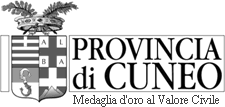 DICHIARAZIONE SOSTITUTIVA SUI REQUISITIPERSONALI E MORALISOCIO – RESPONSABILE DIDATTICO SCUOLA NAUTICAALLA PROVINCIA DI CUNEOUFFICIO TRASPORTI E SERVIZI ALLA PERSONASETTORE SUPPORTO AL TERRITORIOCorso Nizza 21CUNEOIl/la sottoscritto/a ________________________________________________________________________nato a ______________________________ (___) il_______________ c.f. __________________________residente a ______________________________ (___) via ________________________________ n. ____CAP _________ recapito telefonico a cui desidera essere contattato _______________________________e-mail: ________________________________________________________________________________[ ] socio legale rappresentante/amministratore[ ] responsabile didatticodella Scuola Nautica denominata:_________________________________________________________con sede in ____________________________ (____) via ________________________________ n. ____DICHIARA[ ] di essere in possesso della cittadinanza italiana o di uno Stato appartenente all'Unione Europea[ ] di essere regolarmente residente/soggiornante in Italia con permesso di soggiorno n. _______________rilasciata da ___________________________________________ in data ________________________[ ] di non essere stato dichiarato delinquente abituale, professionale o per tendenza[ ] di non aver riportato condanne penali né avere procedimenti in corso[ ] di aver riportato condanne penali ma di aver ottenuto per esse riabilitazione con provvedimento:______________________________________________________ in data _______________________[ ] di non essere stato dichiarato fallito salvo che siano intervenuti provvedimenti di sospensione o diriabilitazione[ ] di essere in possesso del seguente diploma di secondo grado (*): _______________________________rilasciato nell’anno scolastico _________ dall’Istituto _________________________________________con sede in __________________________________________________________________________(*) solo per il titolare/legale rappresentante della scuola nauticaAllega:[ ] copia documento di riconoscimento in corso di validitàData ______________________ Firma __________________________________________La sottoscrizione dell'istanza e delle dichiarazioni sostitutive allegate, rese ai sensi degli artt. 46 e 47 del D.P.R. 28/12/2000 n. 445non è soggetta ad autenticazione quando la firma viene apposta in presenza del dipendente addetto, previa esibizione del documentod'identità del sottoscrittore. In alternativa, l'istanza può anche essere spedita per mezzo del sistema postale e deve essereaccompagnata dalla fotocopia (fronte-retro) leggibile di un documento d'identità non scaduto.I dati conferiti saranno trattati nel rispetto dei principi di cui al regolamento UE n. 2016/679 e alla normativa nazionale vigente in materia